MATEŘSKÁ ŠKOLA DOBROSLAVICE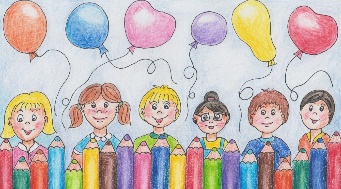    odloučené pracoviště MŠ DěhylovZÁPIS DO MŠNA ŠKOLNÍ ROK 2021/2022                SE BUDE KONAT od 10. do 14. května 2021VÍCE INFORMACÍ NA WEBOVÝCH STRÁNKÁCH ŠKOLY: WWW.MSDOBROSLAVICE.CZ, KDE BUDOU INFORMACE AKTUALIZOVÁNY PODLE SOUČASNÉ EPIDEMIOLOGICKÉ SITUACE NEBO NA TEL.Č. 602156184                                        e-mail: ms.dobroslavice@seznam.cz